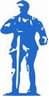 Skipper Clement Skolen______________________________                                                Skipper Clement International School                                                    Parent ContractThe purpose of this contract is to ensure parents/guardians are aware of some responsibilities they have to ensure good home-school cooperation and communication.As parent/guardian(s) of the applicant, I/we hereby oblige myself/ourselves to;Read and show loyalty to the school regulations including the School Mission statement, school values, and other school policies published on the website.Act within the school’s rules.Respect the time limits for the payment of school fees.Respect the school’s traffic and parking rules.Participate in parent meetings and conferences.Ensure your child participates in all timetabled lessons and planned extra-curricular activities.Notify the school, via the contact book, of reasons for absences from school.Check the school’s intranet system (forældreintra) on a regular weekly basis for information, messages and news.Correct personal information on forældreintra when changes occur and inform the administration of important family changes when necessary.Lack of respect for these responsibilities may lead to a break-down in the home-school relationship. We look forward to a constructive cooperation with you._________________________________                   _________________________________Date       1st Parent/guardian signature                     Date       2nd Parent/guardian signature                                                                                                                                                    